Music Tech- Basic Gear and Set-Up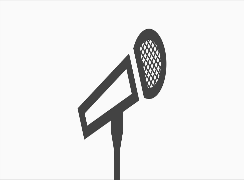 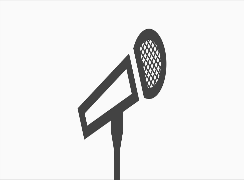 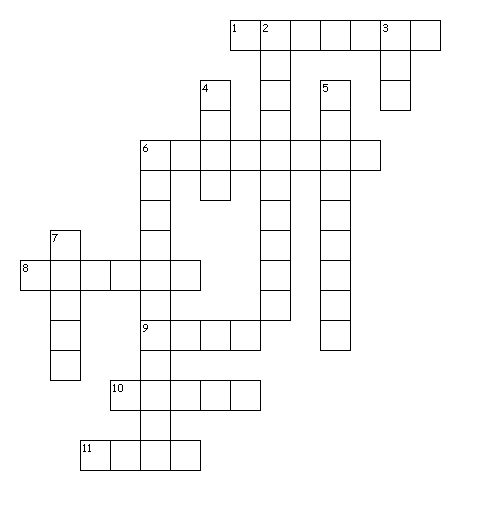 Across1. This mic is good for targeting one specific sound source.6. unpleasant noises outside of the ideal gain range.8. For recording, your device needs to 3 years old or less and have enough _______________.9. The most popular standard microphone on the market.10. Cameras need more _________ than the human eye.11. When making a video recording, it is important to look into the _____ to connect with your viewers.Down2. It is absolutely important to invest in a good set of ___________. Your ears will thank you!3. You can improve your device's recording capability by plugging in a ______ mic.4. This word refers to the amount of signal going into a microphone.5. This microphone is ideal for capturing sounds from a wide spectrum.6. Lessening the dynmic range of a sound in the mixing process is referred to as _____________________.7. The echo effect.